Navigating Very Complex Emotions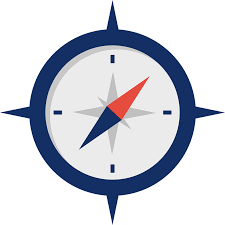 